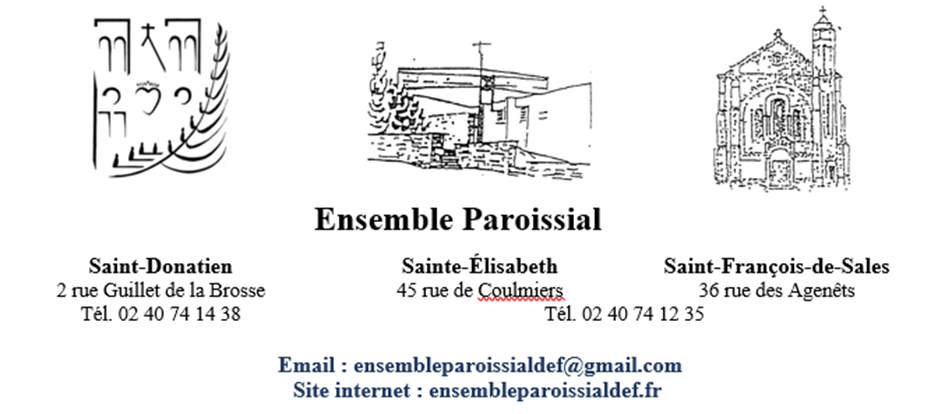 Ensemble Paroissial St Donatien, Ste Elisabeth et St François de SalesNantes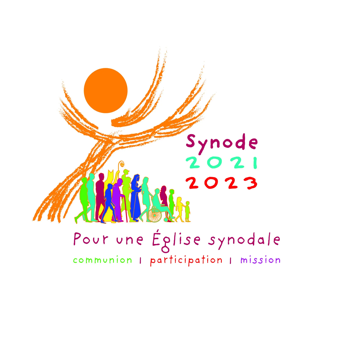 Synode sur la synodalitéSynthèseLa démarche synodale pour l’ensemble paroissialL’ensemble paroissial regroupe, depuis septembre 2021, les trois paroisses nantaises de Saints Donatien-et-Rogatien, Saint François-de-Sales et Sainte Elisabeth-de-Portugal. Il a été confié à la communauté du Chemin Neuf, avec l’arrivée d’un nouveau curé, d’un nouveau vicaire, d’une sœur consacrée et de deux couples.La démarche synodale y a pris la forme de deux assemblées paroissiales, ouvertes à tous, dont l’annonce a été faite à l’avance (messes, feuille paroissiale, site internet, mention dans certaines homélies).Un groupe composé du curé, d’un diacre et de trois laïcs (deux femmes et un homme) a été constitué pour les préparer.La première assemblée s’est tenue le lundi 17 janvier 2022, de 20h à 22h, en l’église Saint François-de-Sales. Elle a réuni environ 80 personnes.Après une présentation de la signification et de la portée de la démarche synodale pendant une vingtaine de minutes (à partir de la Parole de Dieu, des discours du pape François, de l’Histoire de l’Eglise, de l’actualité de l’Eglise et du document préparatoire du Synode), les personnes présentes ont constitué des petits groupes d’environ 6-7 membres, selon 4 tranches d’âge : moins de 35 ans (1 seul groupe) ; 35-50 ans ; 50-65 ans ; plus de 65 ans (2 ou 3 groupes pour les autres classes d’âge). Les groupes ont alors échangé pendant une heure sur les questions suivantes, correspondant aux a et b du § 26 du document préparatoire (et plutôt selon la première perspective, ad intra, § 28) :1) Etat des lieux et relecture spirituelleA quelles expériences, au sein de la vie paroissiale, le fait de « marcher ensemble » vous fait-il penser ? Repérez-vous des lieux où on peut faire cette expérience de « marcher ensemble » en Eglise ? Y a-t-il suffisamment de lieux d’écoute, de partage, de notre vie chrétienne en communauté paroissiale ?Relire ces expériences : quelles joies ont-elles provoquées ? Quelles difficultés et obstacles ont-elles rencontrés ? Quelles blessures ont-elles fait émerger ? Quelles intuitions ont-elles suscitées ?2) Regarder l’avenirQuel est votre souhait, votre désir, votre goût, pour l’avenir de l’Eglise, au niveau paroissial, diocésain et universel ? Qu’est-ce qui donne du sens et invite à s’engager ? Dans le but d’être plus missionnaire !Qu’est-ce que l’Esprit est en train de nous demander aujourd’hui ? Quelles sont les points à confirmer, les changements à envisager, les nouveaux pas à franchir ? Où voyons-nous s’établir un consensus ?Quel lien faites-vous entre « être une Eglise synodale » et « être missionnaire » ?Une seconde assemblée paroissiale synodale a été convoquée le samedi 2 avril, de 15h à 17h, dans les salles paroissiales de la basilique Saint-Donatien. La démarche proposée et l’objectif a évolué par rapport à la première assemblée. Le groupe de préparation a souhaité que les échanges et réflexions portent sur des aspects plus concrets de la vie ecclésiale, et sur l’enjeu particulier de la place des laïcs dans la mission (sous toutes ses formes). La démarche s’est construite à partir d’une lectio divina communautaire.Après un très bref rappel de la 1ère assemblée, le curé a présenté le fonctionnement de la paroisse : au regard de la Parole de Dieu, le sens de l’unité et les logiques de gouvernance, puis l’organisation concrète de l’ensemble paroissial, au service de la mission (organes de gouvernance, services). 4 groupes ont alors été formés, qui ont médité et discuté ensemble de la façon suivante :- écoute de la Parole de Dieu (lecture de 1 Co 12, 4-20.25-31 et très bref commentaire)- méditation personnelle de 10 minutes- échanges généraux de 20 minutes- nouvelle méditation personnelle pendant 10 minutes- échanges de 20 minutes, sur des questions appelant des propositions concrètes (thème V du document préparatoire, essentiellement) :Comment doit-on appeler, choisir, reconnaître, envoyer et accompagner les laïcs dans la paroisse ? Comment rendre plus manifeste le lien entre la communauté chrétienne et la mission donnée / reçue ?Comment j’exerce mes dons / fait grandir mes talents dans l'Église ? Suis-je conscient (e) de ces dons / charismes ? Comment j’accueille les appels au service, à l’exercice de mes dons ? Ai-je conscience qu’à travers ces appels, cela peut être un appel du Seigneur ?Comme disciples-missionnaires, est-ce que j’appelle aussi mes frères et sœurs à exercer leurs dons au service des autres ?Un nuage de mots figurait sur le livret donné à chaque participant, pour aider à la méditation personnelle et aux échanges. La majeure partie de ce livret a également été mise en ligne.Appréciation générale sur la démarcheLes participants ont beaucoup apprécié l’expérience synodale, même si leur nombre est loin de celui des fidèles de l’ensemble paroissial, et si elle n’a pas réussi à toucher des personnes plus éloignées de la vie paroissiale. Des échanges ont également permis de montrer qu’une méconnaissance de la démarche synodale, voire une circonspection à son égard, demeuraient encore bien présentes. En revanche, pour les participants, la prise de parole et la coopération sont très importantes.Globalement, un fort désir de vie fraternelle, notamment dans des formats restreints (« small is beautiful »), d’une plus grande proximité et convivialité, a été exprimé.Les interrogations principales portent sur la manière de responsabiliser chaque fidèle, de retrouver des liens entre la vie paroissiale et la vie quotidienne ordinaire, d’améliorer l’écoute au sein de la paroisse et entre ses membres et les habitants des quartiers.Une plus grande transparence de l’action paroissiale, dans sa diversité, a enfin été exprimée. L’équipe a souhaité que la présente synthèse soit mise en ligne sur le site paroissial.Synthèse des assembléesLes participants ont relevé qu’existaient déjà de nombreuses expériences de « marcher ensemble », en raison de « temps forts » proposés : pèlerinages ou retraites, journées de prières ou de formation biblique, liens de proximités tissés dans la prière à l'oratoire ou pendant les messes en semaine, préparation d’un rassemblement diocésain, accueil des jeunes des JMJ, rassemblement inter-mouvements, occasions plus spécifiques de réflexion et de partage pendant l’Avent et le Carême… Ils ont souligné que les différents services paroissiaux et mouvements ecclésiaux, ainsi que le « parcours Alpha » et les temps conviviaux (accueil des nouveaux, kermesse, fête paroissiale, barbecue ouvert à tout le quartier) étaient des lieux particulièrement riches à cet égard.Cependant, des difficultés ont été mises en lumière. La principale concerne les tensions et incompréhensions entres les trois paroisses de l’ensemble paroissial, dans un contexte de rapprochement qui débute alors que les disparités socio-culturelles, qui favorisent l'entre-soi, demeurent. Elles s’expriment tout particulièrement dans des crispations liturgiques (type de chants, visions de la liturgie différentes).La difficulté à créer des liens de proximité et à former une communauté paroissiale, dans une grande paroisse a été soulignée : le besoin de créer des petits groupes pour  mieux se connaître a été exprimé. Le peu d'étudiants et de personnes très modestes, l’accueil des de ceux qui sont en marge de l'Église et des nouveaux arrivants est encore un défi. Paradoxalement, l’enjeu de faire une place aux personnes âgées, résidant depuis longtemps sur la paroisse mais se voyant progressivement marginalisées, a été relevé.Le risque d’essoufflement des porteurs de projets a enfin été constaté au regard des propositions qui reçoivent peu d’adhésion. Pourtant, le besoin de se former pour être missionnaire a été souligné, ainsi qu’une interrogation sur les possibilités de vivre sa foi tout en étant jeune parent.Des actions concrètes ont toutefois été proposées, tant lors de la première assemblée que de la seconde assemblée synodale. Elles sont ici regroupées par thèmes.Sur la vie fraternelleLa création de petits groupes, pour nourrir le temps ordinaire, au-delà des temps forts, et comme moyen d’évangélisation (lieu pour inviter des voisins), est revenue plusieurs fois. Une première étape pourrait devrait être de poursuivre les « maisonnées de l’Avent », en les proposant aussi pendant le Carême. Elles pourraient être l’occasion de vivre des temps de jeûne en commun.Plus largement, l’importance d’organiser des rencontres conviviales autour de thèmes divers, a été soulignée. Il faut non seulement poursuivre les rencontres fraternelles qui existent (cafés à St François de Sales ; pique-niques à St Donatien), en cherchant à élargir leur public et à lutter contre les divisions, mais aussi organiser aux beaux jours un apéritif plus large après la messe dominicale, sur la place des enfants nantais pour la basilique Saint-Donatien, sur le parvis ou le patio pour Saint-François et Sainte-Elisabeth. Pourraient également y être organisés des évènements ouverts sur le quartier (concert, jardin participatif, jeux…)Le souci fraternel doit prendre en compte les nouveaux arrivants, au moyen de la constitution d’une équipe bien identifiable pour leur accueil, disponible à la fin de la messe et l’institution d’un dimanche d’accueil des nouveaux paroissiens. Il doit aussi s’adresser aux plus jeunes, en intégrant mieux les enfants (une première initiative a débuté, en proposant dans la basilique, devant, un coin spécial aux familles avec jeunes enfants) et en constituant un groupe pour les JMJ de 2023. Le souci de soutenir les prêtres et de développer une vie fraternelle avec eux a enfin été exprimé.Très prosaïquement, les participants ont relevé le besoin d’une bienveillance mutuelle, sincère, palpable, de sourires. Dans ce but, il pourrait être proposé en début de messe d’être invité à saluer son voisin, voire lui demander son prénom pour prier pour lui.Enfin, mais uniquement sous le mode de l’interrogation, a été soulignée la nécessité de garder un lien avec ceux qui demandent des sacrements (baptême, mariage, première communion).Sur l’organisation paroissiale, la gouvernance, la synodalité, les servicesLe besoin de publier un organigramme, régulièrement mis à jour, afin de rendre mieux visible les personnes qui rendent service, a été fortement exprimé. Des précisions ont été apportées : il y faut les coordonnées des responsables, pour qu’ils soient joignables ; la publication ne doit pas se limiter au site internet ou à des panneaux mais aussi prendre la forme d’un petit livret.A été proposé de relancer l’expression des besoins en service et le recueil des propositions personnelles, tant sur le site de l’ensemble paroissial qu’au moyen des feuillets utilisés en début d’année. Une interrogation a été exprimée sur l’exploitation de ce premier feuillet, puisque très peu de sollicitation ou même réponse ont été relevée, alors que certaines propositions d’aide avaient été faites.Quant à la transparence, il a été proposé de publier sur le site internet des comptes rendus des évènements paroissiaux, et non seulement des annonces.Pour mieux faire connaitre et articuler services, mouvements et associations, la création d’un forum des mouvements et associations, en fin d’année scolaire, a été envisagé, de même que de faire animer une messe par un mouvement (plusieurs lorsqu’ils sont investis dans des activités voisines).Enfin, l’avis de tous les paroissiens sur certaines initiatives pourrait être recueilli une fois par an par questionnaire.Sur l’accompagnement des personnes en serviceLa création de lieux de parole, pour que les responsables puissent exprimer leurs joies et leurs difficultés, est une attente forte, de même que le besoin de vie fraternelle, au-delà du service effectué lui-même. Ont été proposés dans ce but des rencontres inter-équipes participant à un même service (il existe par exemple plusieurs équipes liturgiques), des rencontres inter-services un accompagnement plus spécifique une fois par trimestre pour une relecture individuelle et en équipe, dire comment le service a été vécu, être écouté et s’écouter.Une possibilité de coaching pour les porteurs de projets (clarification du projet, identification des ressources disponibles, besoin en logistique, compétences…) au niveau du diocèse a été évoqué, de même que le fait de proposer des formations à l’intérieur de chacune des équipes.Plus institutionnellement, des lettres de mission (même au niveau paroissial) pourraient être remises aux responsables ou personnes référentes, lors d’un « dimanche d’action de grâce et d’envoi » occasion pour dire merci, reconnaître le service / les services effectués, et prier pour ceux qui sont envoyés en mission quel que soit le serviceUne interrogation est née sur le point de savoir s’il existait un service paroissial d’intercession, de personnes ayant accepté la charge de prier pour la paroisse.Sur la liturgieL’enjeu de donner davantage de place dans les célébrations aux personnes handicapés ou en difficulté a été souligné.Pour l’eucharistie, il est suggéré de proposer des messes « expliquées » pour des personnes plus éloignées de l'Eglise, ou une messe  plus longue une fois par mois, comprenant des temps de parole et d’échanges.Le besoin de faire du service de la lecture à la messe (de la Parole de Dieu et de la prière universelle) a été souligné : un groupe qui permettrait que les lecteurs se connaissent, méditent et préparent ensemble les lectures, se forment à la lecture orale, et non des personnes choisies au dernier moment.Le souci de soigner particulièrement l’accueil et la liturgie des obsèques a également été souligné, en raison de l’enjeu missionnaire de ce service spécifique.Enfin, le service de la communion aux malades devrait être plus visible, afin que la communauté prie plus pour ses membres malades.Plus largementUne rencontre entre plusieurs paroisses pourrait être proposée une fois par an ; une réflexion plus concrète sur le rapport de la CIASE et la place des femmes également.